进入福州大学至诚学院经济管理系网站打开网页后，在首页左上角，选择“管理登陆”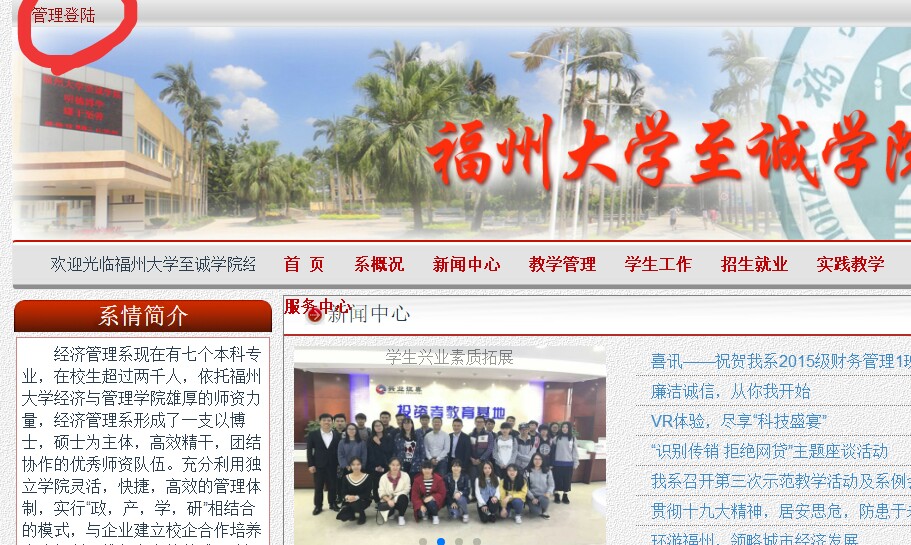 进入登录页面，输入对应的账号密码进行登录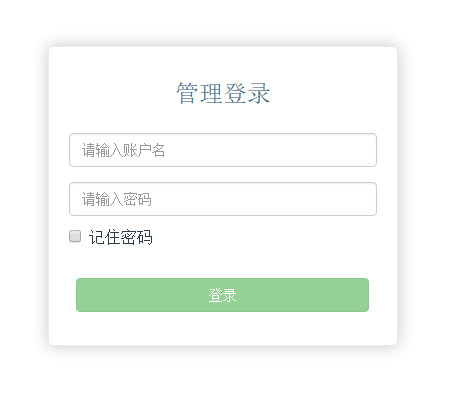 登录成功后，在左侧有栏目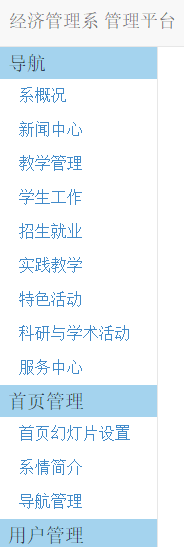 在栏目中选择自己所要发布文章相对应的目录在右侧点击发布文章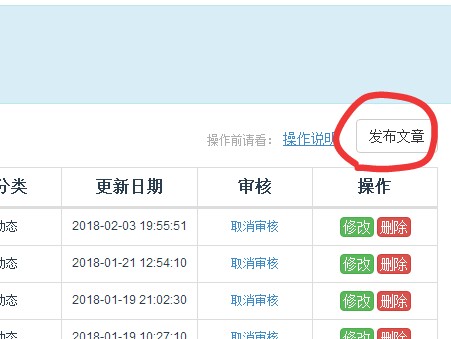 选择相对应的二级目录，也可以对一级目录进行修改输入文章标题，封面图片可自行选择是否上传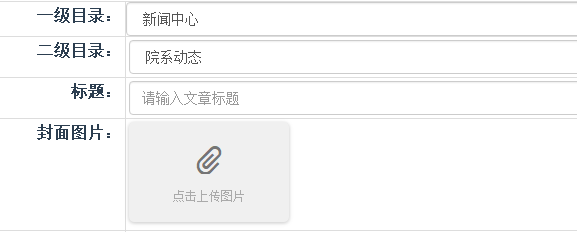 对在word中编辑好的内容复制到文章内容栏，字体选择宋体16px,段落选择左对齐，首行缩进2个字符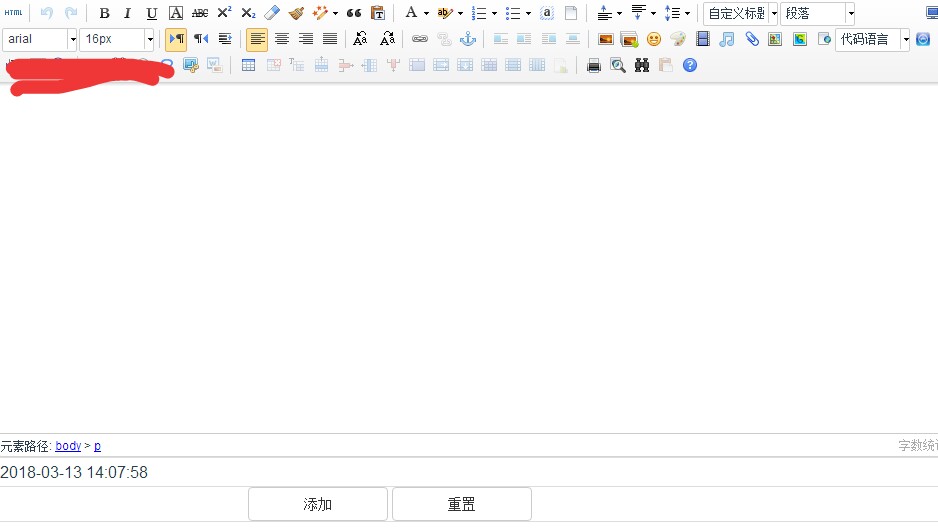 若要插入图片，选择多图上传，图片要居中对齐，图片最多上传6张，必须原图上传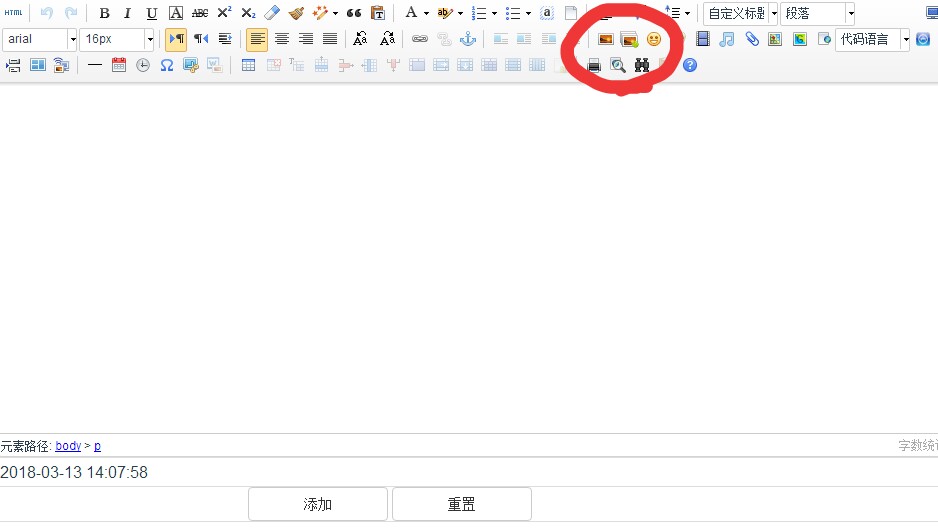 注意稿件质量，含有错别字，病句的稿件不给通过班级活动要有代表性的选择上传稿件要注意时效性，对于近期的活动要及时上传，不要积压稿件如有问题记得及时联系网站负责人进行询问了解